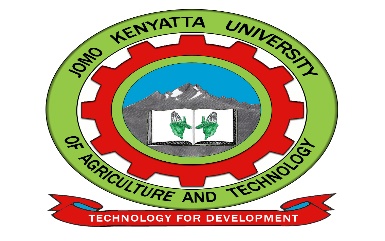 W1-2-60-1-6JOMO KENYATTA UNIVERSITY OF AGRICULTURE AND TECHNOLOGYUniversity Examination 2016/2017YEAR I SEMESTER II CONTIONOUS ASSESSMENT TEST FOR THE DEGREE OF MASTERS OF SCIENCE IN COMPUTER SYSTEMSICS 3209:  Web Application DevelopmentDATE: 27th March 2016                                                      TIME: 1 hoursINSTRUCTIONS: Attempt ALL QuestionsAssignmentConsider the following Widget Order Form. Required:Using a html, construct the form                                       [4 marks]Write a CGI code in Javascript that captures the data entered in the form then calculate the total order automatically as shown below.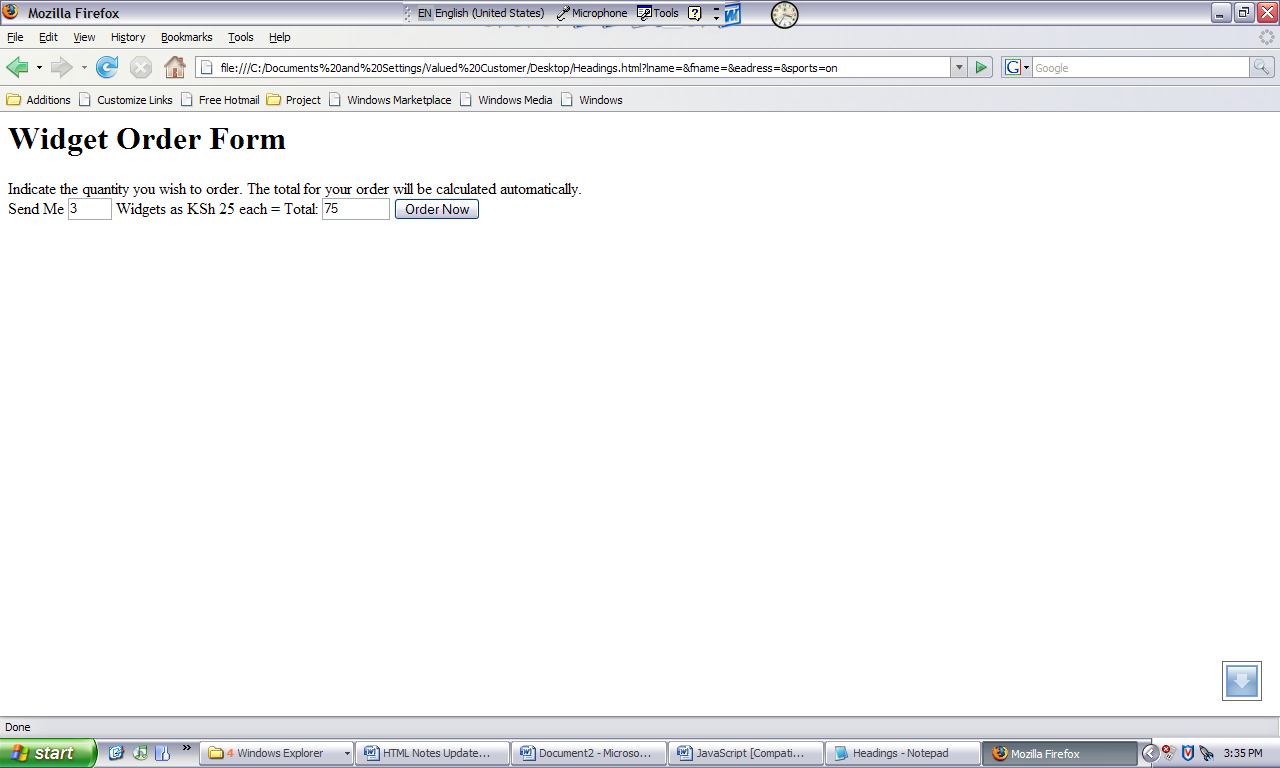                                                                                                      [6 marks]CATQuestion oneWrite a HTML5 codes to create a simple form to capture the following information:Cardholders NameCard NumberEmail addressCard Expiry Date                                                                                         The program should perform the following validation checks using HTML5:Cardholder Name must not be blank Card Number must be made up of only numbers Card Expiry Date must be valid a date – make sure the date, month and year are entered as numbers and that they are valid.                                                                [4 marks]Using PHP Create a database called BANKING that contains two tables, CUSTOMER and LOANS. The customer table should contain the details in 1(a) above, Loans table should contain the details of the loans i.e LoanID, Loan_amount and Loans_date of the customers in the customer table above.                                                                                                                                                              [6 marks]Question two Consider the following database tables called Customer and Loans (created in 1(b) above) that resides in a computer database server called Sacco_Server that stores data about Sacco customer. The data stored in Customer table includes the Card holder’s name, Card number, Email address and Expiry date. The Loans table contains The Loans ID, customer card number, Loans amount and loans date. A connection to the database must be made through a username “user” and password “ admin”      Table 1: CUSTOMER     Table 2: LOANSRequired: Write three CGI applications using PHP that will perform the following: Note: The connection script (i) should be written separately and included in the three CGI applications (ii,iii,iv,v)Make a connection to the database Sacco_Server using the details shown a above i.e. username “user”  and password “admin”                                                          [3marks]Insert one row in the customer table and one row in the loans table                                                        [4 marks]Retrieve all customers whose loans are between Kshs. 10,000 and Kshs. 30,000 from the database. The data should contain the following details: Customer card number, Customer Name, Loans amount and Loans Amount.                                                         [6 marks]Update the loans amount by 25%.                   [3 marks]Delete the customers who loans are between Kshs. 20,000 and  Kshs. 30,000                                            [4 marks]END OF EXAMS – GOOD LUCK Holder’s nameCard numberEmail addressExpiry datePeter Griffin11111peter@hotmail.com18/12/2018Glen Quaggmire22222glen@gmail.com14/11/2018Loans IDCust Card numberAmount(Kshs)Loans date111111Kshs.35,0001/1/2015222222Kshs.25,0002/2/2015